The preferred method of contact for the instructor is by office phone. If there is no answer,            please call the cell phone number provided above.REQUIRED TEXT:  No text is required for this clinical course.REQUIRED SUPPLIES & SOFTWARE:Pencils, Black Ink Pens, 3-ring binder, Paper, Clinical Notebook, Clinical UniformCOURSE DESCRIPTION:  This course provides the paramedicine student with supervised clinical experience in various clinical settings. EMSP 2540 Clinical Applications for the Paramedic - IV is one in a series of courses that also includes: EMSP 2510, EMSP 2520, EMSP 2530, EMSP 2540, EMSP 2550, and EMSP 2570. The successful completion of all of these will result in meeting all clinical standards required by the State Office of Emergency Medical Services and Trauma (SOEMST).MAJOR COURSE COMPETENCIES:  ClinicalPREREQUISITE(S): Program AdmissionCOURSE OUTLINEClinicalsGENERAL EDUCATION CORE COMPETENCIES: STC has identified the following general education core competencies that graduates will attain:  The ability to utilize standard written English.The ability to solve practical mathematical problems.The ability to read, analyze, and interpret information.All students pursuing a degree, a diploma, or a Technical Certificate of Credit with a General Education component will be required to pass the General Education Competency Exams prior to graduation.STUDENT REQUIREMENTS: While on clinical rotations:Students are to be dressed in the STC Clinical Uniform. (see Uniform Policy for additional information)Students are to display a professional attitude while seeking out learning opportunities without interfering in the emergency care of patients or infringing on patient confidentiality.Students must NOT participate in any amorous or sexual behaviors toward preceptors, patients, or others encountered.Students must function in the student capacity, regardless of previous affiliations or employment with the clinical site. Although employers are free to compensate students for clinical rotations, students must function 100% of the time as a student or intern. Students are not to be substituted for paid personnel.Students are allowed to eat lunch or dinner. Students will be given 30-minutes to eat, and must eat on the campus of the clinical site or with their assigned EMS crew..To receive a passing grade for the clinical component of each course, students must accomplish the following, by the course completion date:Complete the required number of clinical hours (including all required repeat or make-uprotations), at each clinical site, as described by the instructor at the beginning of each course. Documentation of these hours must be submitted to the instructor on the proper form, and signed by the preceptor.Complete all minimum runs and minimum numbers of skills, as required in the clinicalinformation given by the instructor at the beginning of each course. Perform assessments and interventions to the satisfaction of the preceptor, as documented on the clinical forms.Meet the standards of professionalism set by the STC Paramedicine Program, including appropriate dress, actions, demeanor and language.UNIFORMSStudents of the paramedic program are required to attend clinical rotations as a part of the program. Several of the sites in which clinicals are performed have strict policies regardingpersonal appearance and hygiene. In order to conform to these policies and the Code of Conduct forstudents enrolled in Health Science programs at Southeastern Technical College, the following UniformPolicy will be followed at all times while on clinical rotations.Uniform Shirt -  The uniform shirt will be a grey polo shirt with the star of life emblem       	imprinted on the left chest.  The shirt will be ordered by the college and paid for by the student.Shirt must be tucked in at all times. Buttoned to second from top button.Uniform Pants – Pants must be black in color.  EMS type uniform pants are recommended     	but not required.  Other pants such as Dickies’ brand work pants are acceptable.Black Boots or Shoes - leather tennis or coaching shoes, plain toed boot or shoe.Black Belt - plain leather without excessive tooling, plain silver buckle or Hook/loop fastener.    	 If a holster is worn it must be black leather and carry no more than three items (suggest    	 scissors, penlight, and clamp).Socks - required, must be black if visible.It is recommended that each student have a second uniform with them on clinical rotations for use in the event the first uniform gets soiled or contaminated by blood or other body fluids.Program Picture IDDuring clinical rotations, students must wear their college ID badge with the picture visible.  The badge must be worn above the waistline.Grooming / Hygiene (To be followed on clinical Rotations)Hair must be clean, neatly groomed and of a natural colorFemale students are permitted to wear their hair up. The hair style must be such that remains neat and professional throughout the clinical rotation, and one which does not draw unnecessary attention.Mustaches and beards must be neat and clean. Perfume or aftershave is not allowed. Use of deodorant and breath fresheners are highly   		recommended. Makeup, if worn, should be subtle.Smoking or other use of tobacco products, while in public, is strictly prohibited while in the classroom or clinical uniform.The EMS Program reserves the right to remove students from the classroom or clinical site for poor hygiene. This includes strong body or breath odors, including and especially tobacco, failure to shave, and unkempt hair.Body piercings and tattoos will be allowed only at the discretion of theclinical site.  The site may require that piercings be removed and tattoosbe covered.  If not possible, the student may be disqualified from clinical  participation.                                                                                            .Medical EquipmentEach student must have a watch with a second hand, and safety eye wear for each clinical rotation.Cold or Wet WeatherJackets worn should be black if possible. If a black uniform jacket is not available, any   	jacket or coat which is free of patches is permitted. A black long sleeve shirt or black       	turtleneck may be worn under the uniform shirt in cooler weather. Sweaters are not  permitted.Ball caps are permitted during ambulance clinical only.  Caps may have an emblem that   pertains to EMS but may not contain the logo or name of an ENS organization other than that of the clinical site.  Ball caps may not be worn during hospital or clinic rotations.Rain coats should be plain, without designs or statements. Scotchlite® strips are recommended.Umbrellas are not to be used on clinical rotations.WeaponsGuns are not allowed on clinical rotations. Wearing the UniformStudents are to abide by the following guidelines when dressed in either EMS Program uniform.While dressed in the uniform and in the public view; whether on a clinical rotation, in school, before or after class or before or after a clinical rotation; all policies regarding the wearing of the uniform will be followed.The uniform is not to be worn in public venues, in other than in an official capacity.At no time should the uniform be worn where alcohol is served or consumed, other than while on a call during a clinical rotation.The Clinical uniform is highly recognizable in all settings. At all times while in the public view:Students are to wear the uniform with the shirt properly buttoned and tucked.Boots or shoes are to be proper laced or zipped.Students are to be clean and neatly shaved at the beginning of each shift.Shirts are properly buttoned and tucked.Students may wear the uniform to restaurants for meals while in class or on clinical rotations permitted they show professionalism and represent the program and EMS at the highest level.Failure to Follow the Uniform PolicyStudents are to report to the clinical site dressed completely in the clinical uniform. Students who are found on a clinical rotation out of the proper uniform will be asked to leave the clinical site. All hours completed prior to leaving the rotation, including hours from previous clinical experiences, will not count toward the minimum requirement. Students who are reported by clinical sites or other third parties, to have been out of the proper uniform must repeat the entire rotation before credit is received.The clinical uniform is graded through the clinical section of the program. Students who fail to represent the EMS Program in a positive light through unethical, immoral, or illegal actions while dressed in uniform WILL receive a failing grade for the clinical section, thus preventing the student from completing the program.Clinical CoursesTo pass clinical sections students must complete the minimum number of required contact hours. In addition, passing the clinical section requires that all minimum patient contacts and procedures be achieved, and that preceptor evaluations identify the student as minimally competent. Preceptor evaluations which indicate unsatisfactory performance may result in failure of the clinical section.ATTENDANCE PROCEDURE:  A clinical site absence will be considered as an unexcused class absence unless prior notice has been given to the Instructor and the clinical facility.  Missed clinical dates must be rescheduled.  Students are to schedule clinical rotations in a manner which does not interfere with job or school schedules. Once clinical rotations are scheduled, they are considered part of the class schedule and attendance is MANDATORY.Rescheduling Clinical RotationsEach student is allowed to reschedule TWO (2) rotations per semester. Allowable reschedules:Work schedule changes *Change of jobs **Important family eventsScheduled medical tests and proceduresMissed Rotations (must notify the Program Director and clinical site BEFORE missing the rotation)IllnessMandatory employment responsibilities (documentation required)Students who fail to contact the Program Director and Clinical Site prior to missing a scheduled rotation will be charged will counted as absent from school.  (See STC Attendance Policy)SPECIAL NEEDS:  Students with documented special needs may be provided with an individualized Instructional Plan with specifications for scheduled instructional time. It is the student’s responsibility to inform the Special Needs Specialist as students and instructors are required to have documented evidence prior to receiving or allowing special accommodations. See the STC Catalog and Student Handbook, Student Affairs section for further information regarding special needs.SPECIAL NEEDS ADDENDUM:  Students with disabilities who believe that they may need accommodations in this class based on the impact of a disability are encouraged to contact Jan Brantley, Room 1208 Swainsboro Campus, 478-289-2274, or Helen Thomas, Room 108 Vidalia Campus, 912-538-3126, to coordinate reasonable accommodations. ACADEMIC DISHONESTY POLICY:  The STC Academic Dishonesty Policy states All forms of academic dishonesty, including but not limited to cheating on tests, plagiarism, collusion, and falsification of information, will call for discipline.    The policy can also be found in the STC Catalog and Student Handbook.Procedure for Academic Misconduct
The procedure for dealing with academic misconduct and dishonesty is as follows:--First Offense--
Student will be assigned a grade of "0" for the test or assignment. Instructor keeps a record in course/program files and notes as first offense. The instructor will notify the student's program advisor, academic dean, and the Registrar at the student's home campus. The Registrar will input the incident into Banner for tracking purposes.--Second Offense--
Student is given a grade of "WF" for the course in which offense occurs. The instructor will notify the student's program advisor, academic dean, and the Registrar at the student's home campus indicating a "WF" has been issued as a result of second offense. The Registrar will input the incident into Banner for tracking purposes.--Third Offense--
Student is given a grade of "WF" for the course in which the offense occurs. The instructor will notify the student's program advisor, academic dean, and the Registrar at the student's home campus indicating a "WF" has been issued as a result of second offense. The Vice President for Student Affairs, or designee, will notify the student of suspension from college for a specified period of time. The Registrar will input the incident into Banner for tracking purposes.STATEMENT OF NON-DISCRIMINATION:  Southeastern Technical College does not discriminate on the basis of race, color, creed, national or ethnic origin, gender, religion, disability, age, disabled veteran, veteran of Vietnam Era or citizenship status, (except in those special circumstances permitted or mandated by law).  This school is in compliance with Title VI of the Civil Rights Act of 1964, which prohibits discrimination on the basis of race, color, or national origin; with the provisions of Title IX of the Educational Amendments of 1972, which prohibits discrimination on the basis of gender; with the provisions of Section 504 of the Rehabilitation Act of 1973, which prohibits discrimination on the basis of handicap; and with the American with Disabilities Act (ADA).GRIEVANCE PROCEDURES:  Grievance procedures can be found in the Catalog and Handbook located on STC’s website.ACCESS TO TECHNOLOGY:  Students can now access Angel, Remote Lab Access, Student Email, Library Databases (Galileo), and BannerWeb via the mySTC portal or by clicking the Current Students link on the STC website at www.southeasterntech.edu.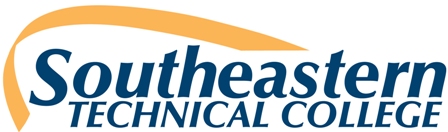        PARAMEDICINE  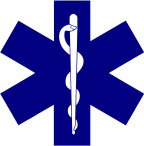 EMSP 2560Clinical Applications for the Paramedic - VICOURSE SYLLABUSClinicalFall Semester 2015       PARAMEDICINE  EMSP 2560Clinical Applications for the Paramedic - VICOURSE SYLLABUSClinicalFall Semester 2015       PARAMEDICINE  EMSP 2560Clinical Applications for the Paramedic - VICOURSE SYLLABUSClinicalFall Semester 2015Semester:   Fall 2015Semester:   Fall 2015Instructor:  Jim JonesCourse Title:  Clinical Applications for the Paramedic - VICourse Title:  Clinical Applications for the Paramedic - VIOffice Hours:  Tuesday & Wednesday 8:00am – 5:00pmCourse Number:  EMSP 2560Course Number:  EMSP 2560Office Location: Room 732 Gillis BuildingCredit Hours/ Minutes:  1 / 2250Credit Hours/ Minutes:  1 / 2250Email Address:  jjones@southeasterntech.eduClass Location:  Clinical SiteClass Location:  Clinical SitePhone:  912-538-3218 (office)        912-293-5161 (cell)Class Meets:  As arranged with clinical siteClass Meets:  As arranged with clinical siteFax Number: 912-538-3106CRN:  20243CRN:  20243Tutoring Hours: By Appointment OrderDescriptionLearning DomainLevel of Learning1Perform a comprehensive history and physical examination to identify factors affecting the health and health needs of a patient.PsychomotorGuided Response2Construct a field impression based on an analysis of comprehensive assessment findings, anatomy, physiology, pathophysiology, and epidemiology.PsychomotorComplex Response3Apply assessment findings to underlying pathological and physiological changes in the patient's condition.PsychomotorMechanism4Integrate and synthesize the multiple determinants of health and clinical care.CognitiveSynthesis5Perform health screening and referrals.PsychomotorGuided Response6Promote communicating in a manner that is culturally sensitive and intended to improve the patient outcome.AffectiveCharacterization7Perform safely and effectively the psychomotor skills within the National EMS Scope of Practice Model AND state Scope of Practice at the paramedic level.PsychomotorGuided Response8Collaborate with other EMS personnel, while serving as a role model of exemplary professional behavior including: but not limited to, integrity, empathy, self-motivation, appearance/personal hygiene, self-confidence, communications, time management, teamwork/ diplomacy, respect, patient advocacy, and careful delivery of service.PsychomotorOrigination9Motivate other EMS personnel to display professional behavior including: but not limited to, integrity, empathy, self-motivation, appearance/personal hygiene, self-confidence, communications, time management, teamwork/ diplomacy, respect, patient advocacy, and careful delivery of service.AffectiveCharacterization10Integrate performance of basic and advanced interventions as part of a treatment plan intended to mitigate the emergency, provide symptom relief, and improve the overall health of the patient.PsychomotorComplex Response11Adapt treatment plans according to the effectiveness of interventions.PsychomotorOrigination12Prioritize and report data to be used for epidemiological and research purposes.PsychomotorOrigination13Appreciate the need for data reporting used for epidemiological and research purposes.AffectiveCharacterization14Adapt to the role of the team leader during various routine, single patient advanced life support emergency calls.PsychomotorOrigination15Integrate patient assessments and provision of prehospital emergency care and transportation for various patient complaints, within the National EMS Scope of Practice Model AND state Scope of Practice at the Paramedic level.PsychomotorComplex Response16Demonstrate completion of the minimum clinical and field competencies for the Paramedic level, as promulgated by the Georgia State Office of EMS/Trauma.PsychomotorGuided ResponseGRADING POLICYDaily Evaluation          95%Affective Learning         5% (includes work ethics)                                        100%GRADING SCALEA: 90-100B: 80-89C: 70-79D: 60-69F: 0-59TCSG GUARANTEE/WARRANTY STATEMENT:  The Technical College System of Georgia guarantees employers that graduates of State Technical Colleges shall possess skills and knowledge as prescribed by State Curriculum Standards.  Should any graduate employee within two years of graduation be deemed lacking in said skills, that student shall be retrained in any State Technical College at no charge for instructional costs to either the student or the employer.